システム設定通知メール設定を行うことで、ユーザーフォルダないしグループフォルダにファイルがアップロード/ダウンロードされた際に、ユーザーに対して通知メールが自動送付されるようになります。この機能を使うためには、Proselfに管理者ユーザーでログインし、管理画面からシステム設定を行う必要があります。メールサーバー情報の設定ログイン後のホーム画面右上にある歯車のアイコンをクリックし、管理画面に移動します。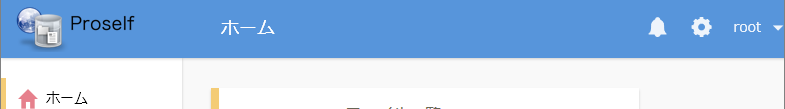 ホーム画面管理画面の左メニューより「システム設定」＞「メール」へ移動して「メールサーバー情報の設定」の「設定」をクリックします。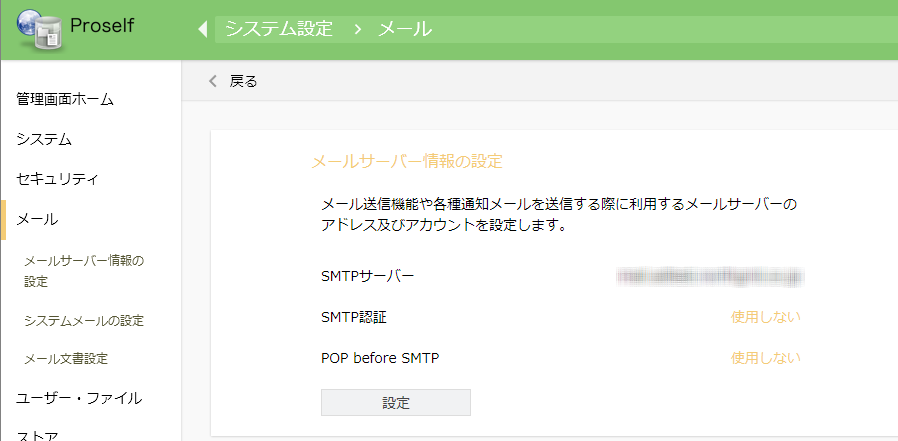 システム設定内メール画面メールサーバー情報が未設定の場合、値を入力して「設定」をクリックします。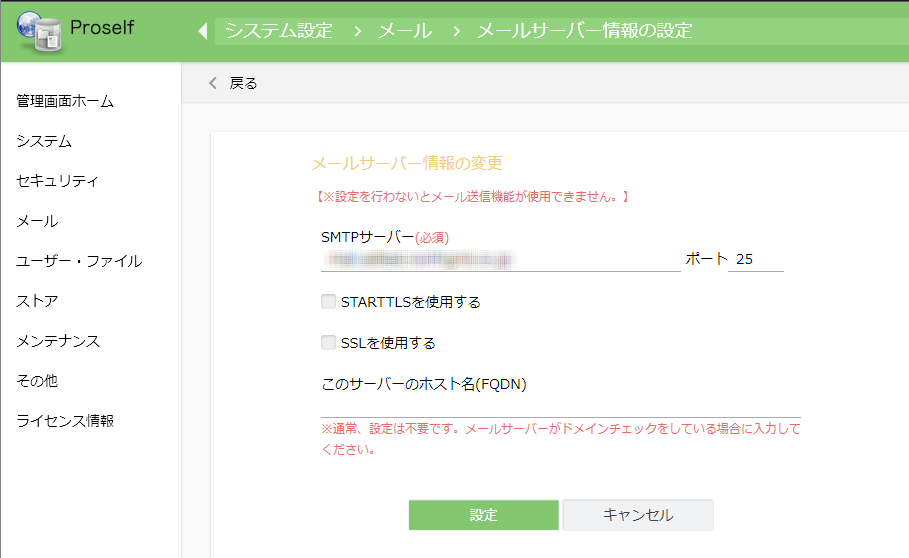 メールサーバー情報の変更SMTPサーバー「メール送信」機能を使用する時に利用するSMTPサーバーを指定します。SMTP認証メールを送信する際にSMTP認証を行う必要がある場合に設定を行います。「メール送信」機能を使用する場合に常にこのユーザーIDとパスワードでメールサーバーに認証しますのでご注意下さい。POP before SMTPメールを送信する際にPOP before SMTPを行う必要がある場合に設定を行います。「メール送信」機能を使用する場合に常にこのユーザーIDとパスワードでメールサーバーに認証しますのでご注意下さい。システムメールの設定管理画面の左メニューより「システム設定」＞「メール」へ移動して「システムメールの設定」の「設定」をクリックします。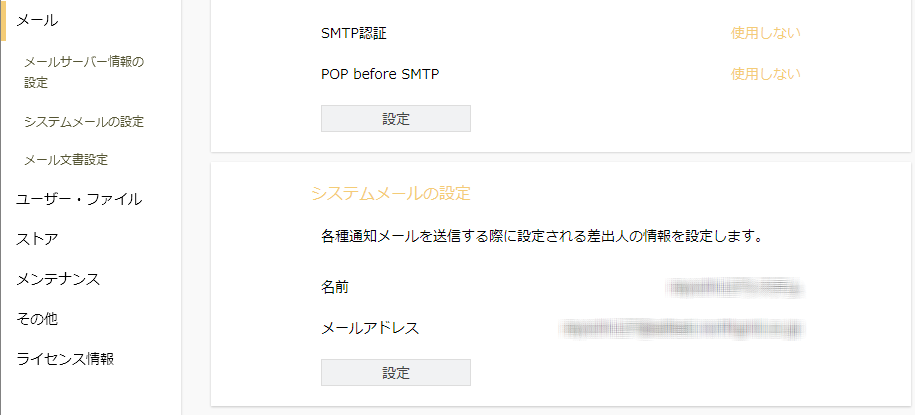 システム設定内メール画面	システムメールの設定が未設定の場合、値を入力して「設定」をクリックします。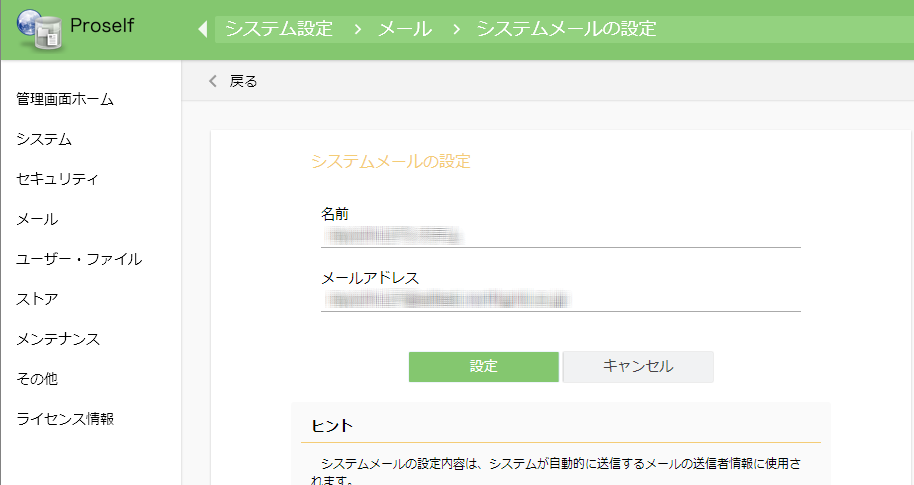 システムメールの設定ユーザー/グループアップロード通知メールの文書設定ユーザーフォルダやグループフォルダにファイルがアップロードされた際にユーザーに送付される通知メールの内容を設定します。管理画面の左メニューより「システム設定」＞「メール」＞「メール文書設定」＞「ファイル」へ移動して「ユーザー/グループアップロード通知メールの文書」の「設定」をクリックします。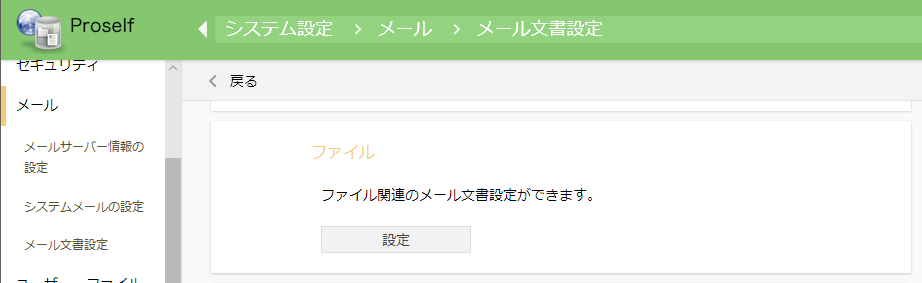 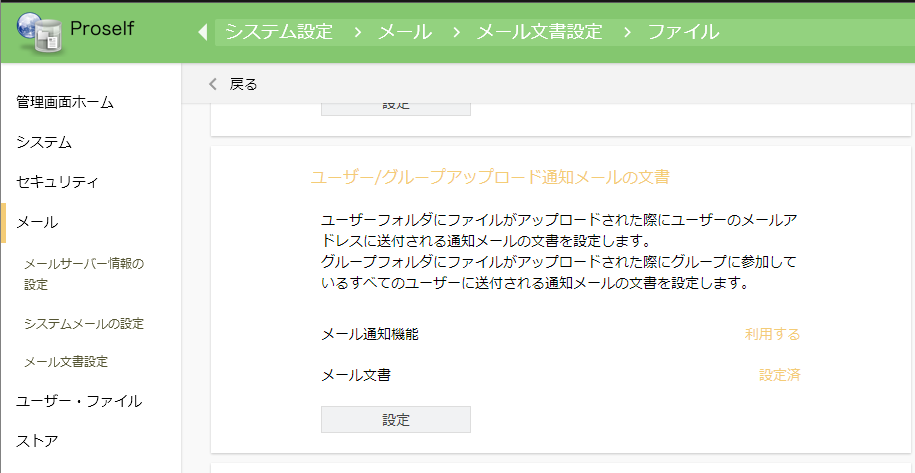 メール文書設定内ファイル画面文書設定画面において、メール通知の「利用する」にチェックを入れ、件名や本文を入力し、画面下部の「設定」をクリックします。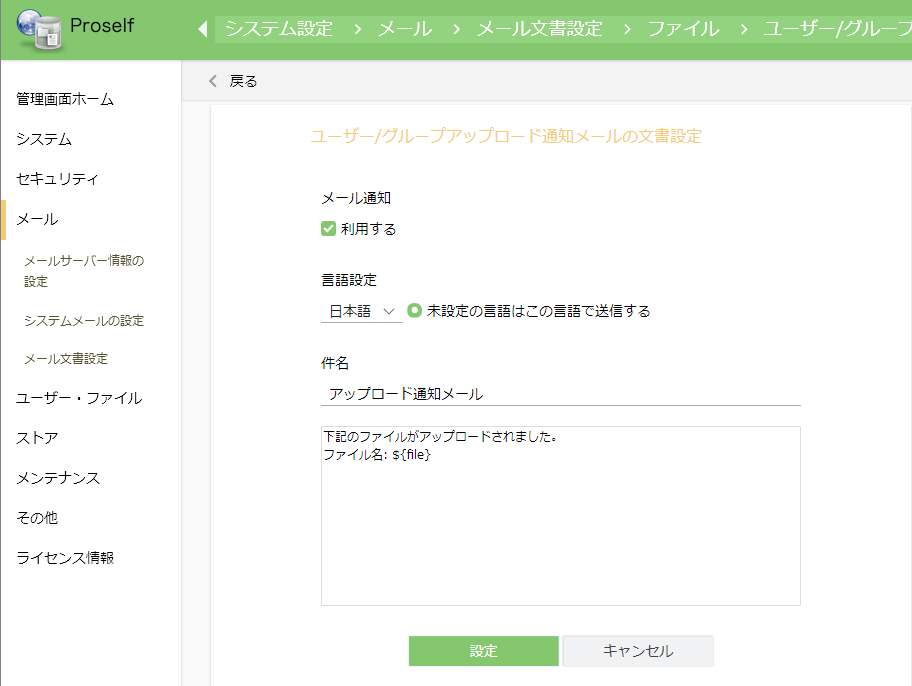 ユーザー/グループアップロード通知メールの文書設定ユーザー/グループダウンロード通知メールの文書設定ユーザーフォルダやグループフォルダのファイルがダウンロードされた際にユーザーに送付される通知メールの内容を設定します。管理画面の左メニューより「システム設定」＞「メール」＞「メール文書設定」＞「ファイル」へ移動して「ユーザー/グループダウンロード通知メールの文書」の「設定」をクリックします。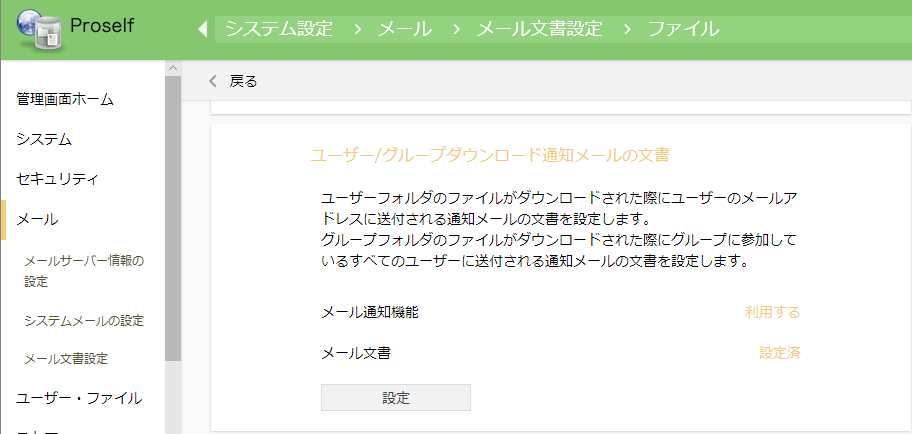 メール文書設定内ファイル画面文書設定画面において、メール通知の「利用する」にチェックを入れ、件名や本文を入力し、画面下部の「設定」をクリックします。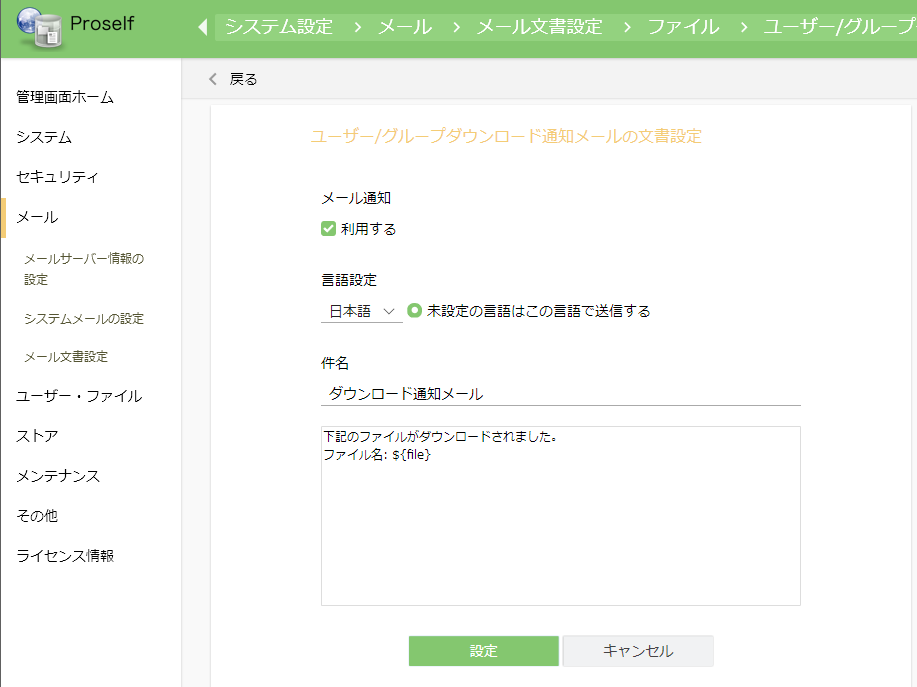 ユーザー/グループダウンロード通知メールの文書設定ユーザー/グループに対してのアップロード/ダウンロード通知設定システム設定が完了すると、ユーザーフォルダとグループフォルダのフォルダオプションにメール通知の設定項目が追加されます。対象フォルダを選択し、通知メールの利用設定をすることで、ファイルのアップロード/ダウンロード時に通知メールが自動送信されるようになります。ユーザーフォルダのアップロード通知設定ユーザーフォルダにファイルがアップロードされた時に、フォルダの所有ユーザーに通知メールが送付されるように設定します。管理画面の左メニューより「ユーザー管理」へ移動し、ユーザー名をクリックします。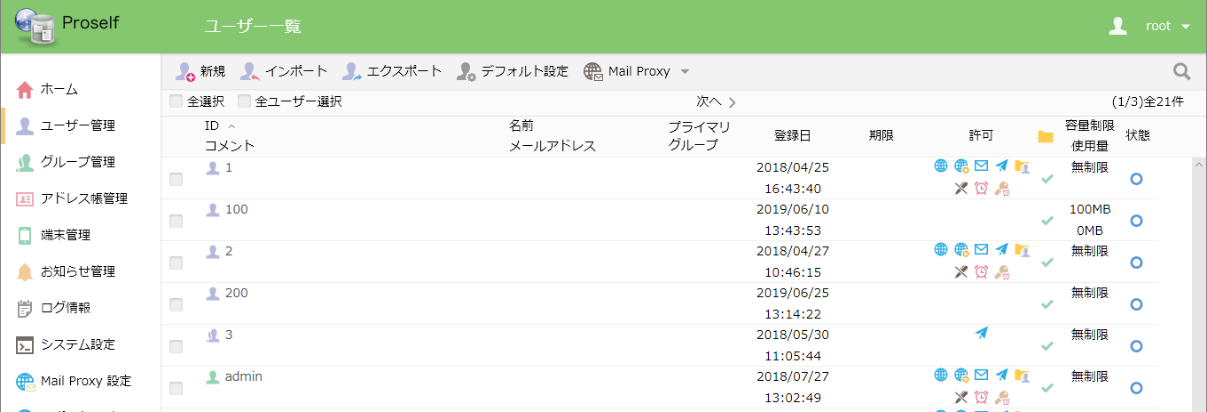 ユーザー一覧「ユーザーフォルダ」の「フォルダオプション」を開き、「アップロードされたらメールで通知」にチェックを入れます。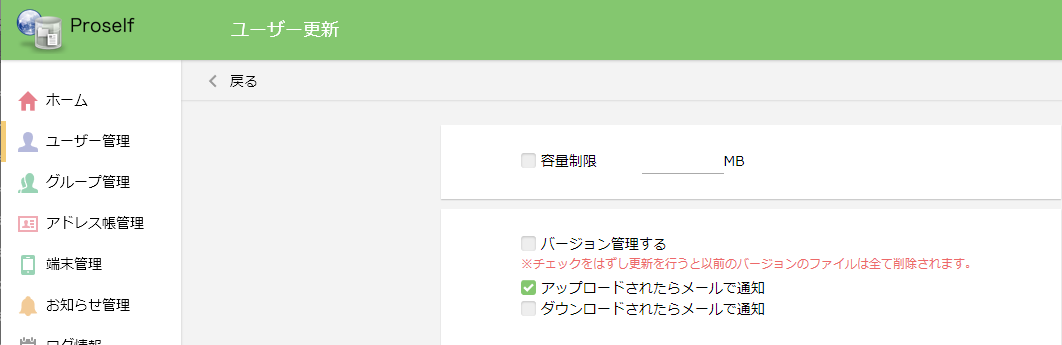 ユーザー更新ユーザーフォルダのダウンロード通知設定ユーザーフォルダからファイルがダウンロードされた時に、フォルダの所有ユーザーに通知メールが送付されるように設定します。管理画面の左メニューより「ユーザー管理」へ移動し、ユーザー名をクリックします。ユーザー一覧「ユーザーフォルダ」の「フォルダオプション」を開き、「ダウンロードされたらメールで通知」にチェックを入れます。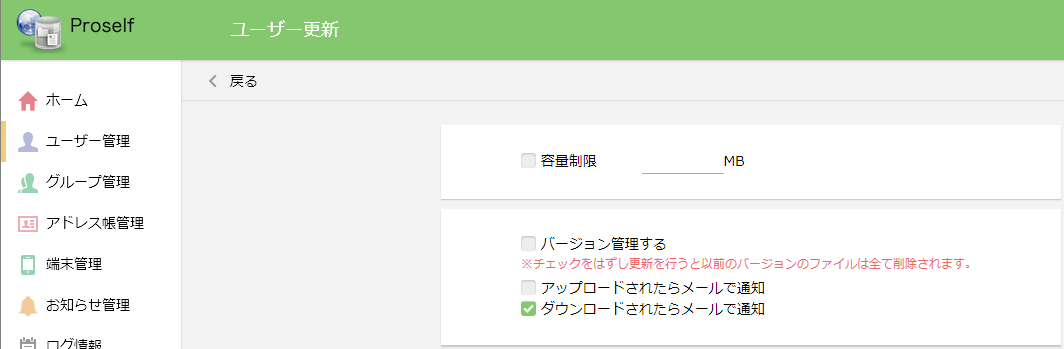 ユーザー更新グループフォルダのアップロード通知設定グループフォルダにファイルがアップロードされた時に、グループ所属ユーザーに通知メールが送付されるように設定します。管理画面の左メニューより「グループ管理」へ移動し、グループ名をクリックします。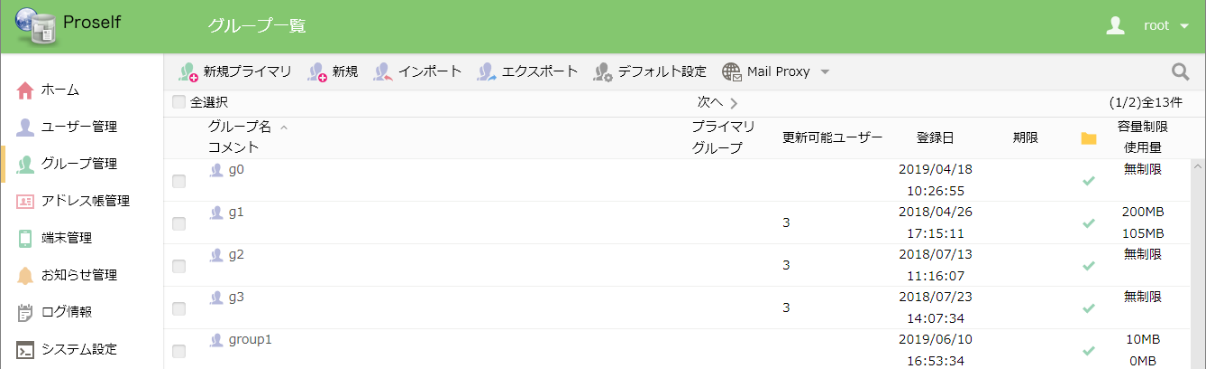 グループ一覧「グループフォルダ」の「フォルダオプション」を開き、「アップロードされたらメールで通知」にチェックを入れます。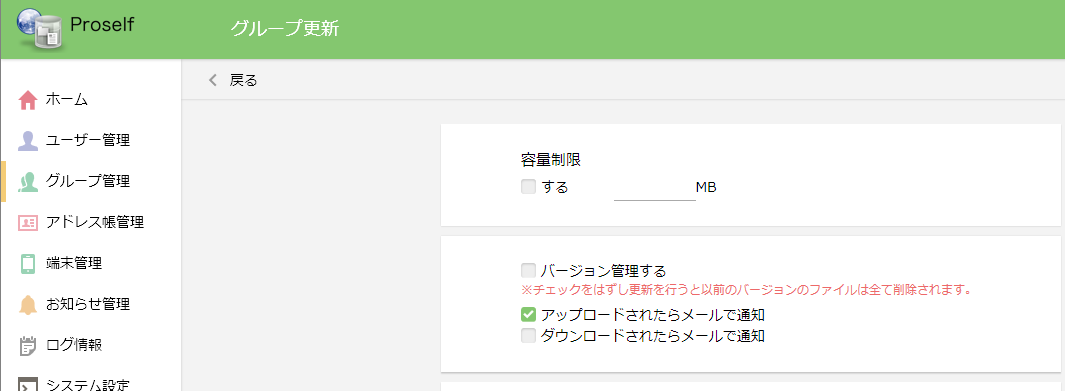 グループ更新グループフォルダのダウンロード通知設定グループフォルダからファイルがダウンロードされた時に、グループ所属ユーザーに通知メールが送付されるように設定します。管理画面の左メニューより「グループ管理」へ移動し、グループ名をクリックします。グループ一覧「グループフォルダ」の「フォルダオプション」を開き、「ダウンロードされたらメールで通知」にチェックを入れます。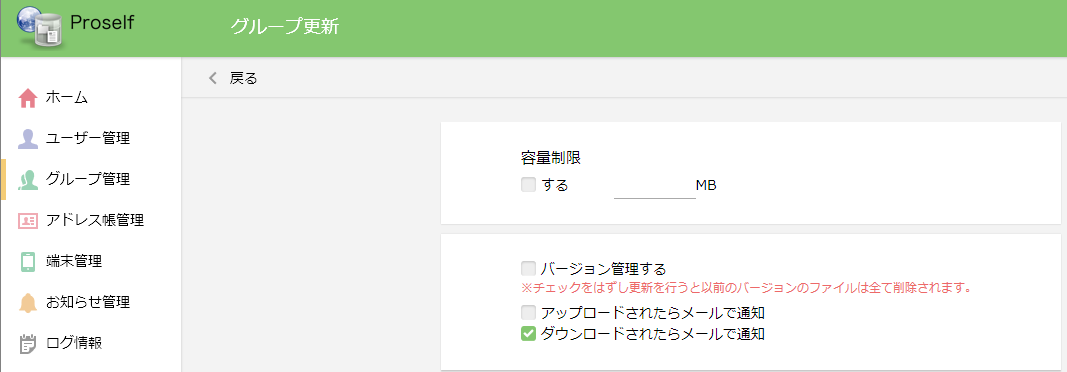 グループ更新ユーザーのメールアドレス設定「1.システム設定」「2.ユーザー/グループに対してのアップロード/ダウンロード通知設定」の設定とあわせ、アップロード/ダウンロード通知メールの通知先となるユーザーごとにメールアドレスを設定する必要があります。管理画面の左メニューより「ユーザー管理」へ移動し、通知メールを送付するユーザー名をクリックします。ユーザー一覧「メールアドレス」に通知用のアドレスを入力し、画面上部の「更新」をクリックします。※すでにメールアドレスが設定されている場合は必要ありません。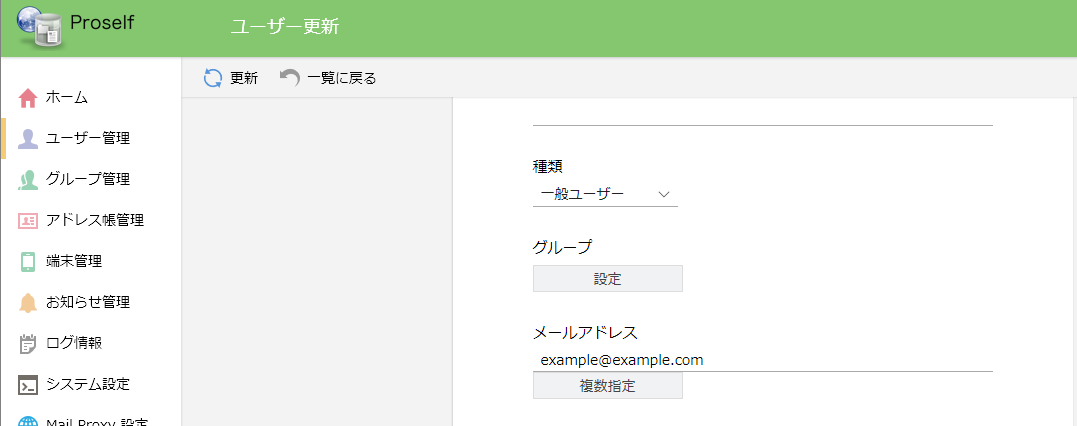 ユーザー更新設定後はアップロード/ダウンロード先の対象フォルダによってデフォルトの通知メール送信先が以下のようになります。アップロード/ダウンロード先がユーザーフォルダの場合ユーザーのメールアドレスがデフォルトの送信先となります。アップロード/ダウンロード先がグループフォルダの場合グループに参加しているユーザーのメールアドレスがデフォルトの送信先となります。ユーザー/グループ個別のメール文書設定「1.システム設定」から「3.ユーザーのメールアドレス設定」までの設定により、アップロード/ダウンロード時にユーザーに対して通知メールが送信されるようになりますが、通知メールについてはフォルダごとにメールの送信先や送信元を変更したり、文章の内容を変更したりすることができます。設定適用の優先順は以下のようになります。ユーザー/グループのフォルダオプションプライマリグループのフォルダオプション(Enterprise Editionのみ)システム設定デフォルトではシステム設定の内容が適用されます。ユーザー個別のアップロード通知メール文書設定「アップロード通知メール」の「設定」をクリックして「アップロード通知メールの文書設定」へ移動し、文書設定を行います。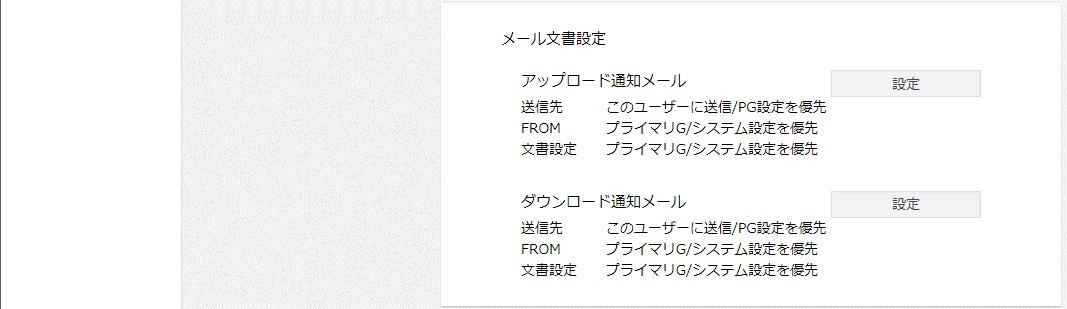 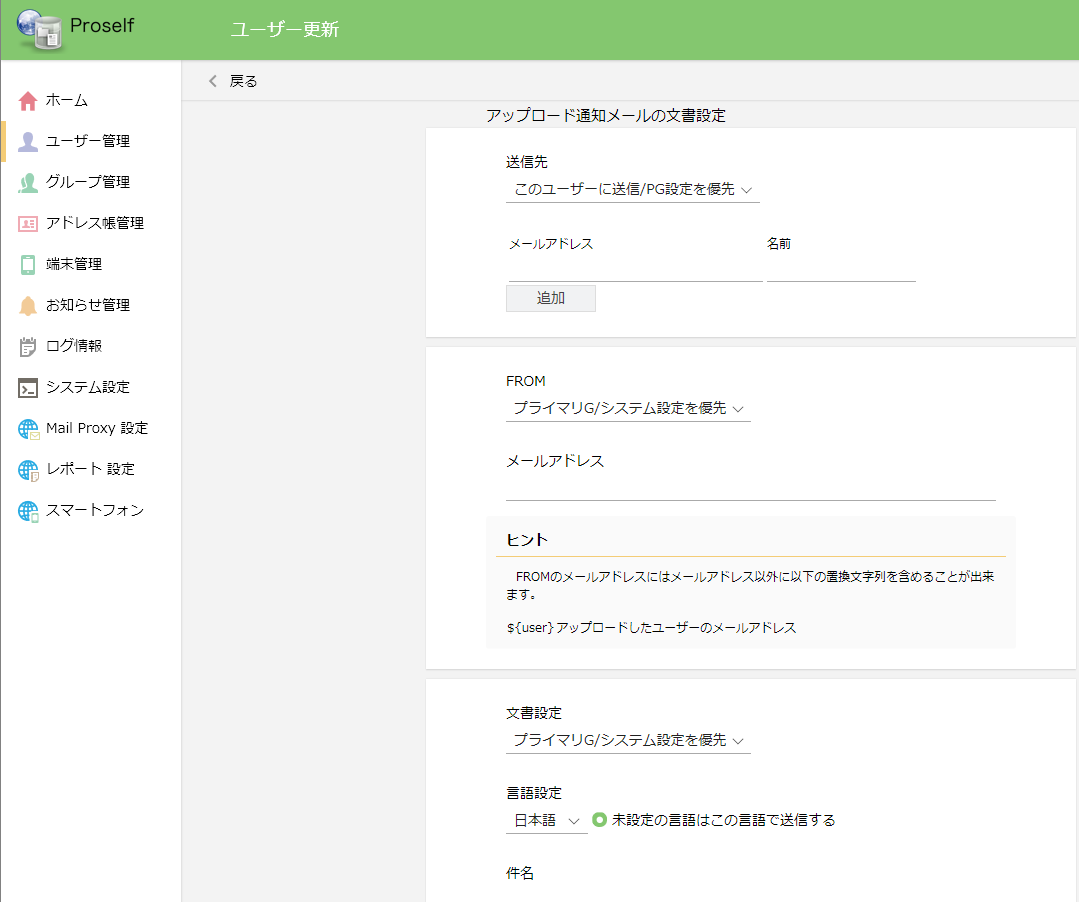 アップロード通知メールの文書設定各プルダウンメニューで「設定」を選択した場合は本画面内で設定した内容が適用されます。「設定」以外の場合は、プライマリグループ設定があればプライマリグループ設定が、なければデフォルト設定が適用されます。送信先送信先のメールアドレスを設定することで、ユーザー設定に関係なく設定したアドレスに対してのみメールを送付することができます。FROM送信元のメールアドレスを設定できます。デフォルト設定では、「1.2.システムメールの設定」で設定したアドレスから送付されます。文書設定メールの文章を設定できます。デフォルト設定では、「1.3.ユーザー/グループアップロード通知メールの文書設定」で設定した内容が送付されます。ユーザー個別のダウンロード通知メール文書設定「ダウンロード通知メール」の「設定」をクリックして「ダウンロード通知メールの文書設定」へ移動し、文書設定を行います。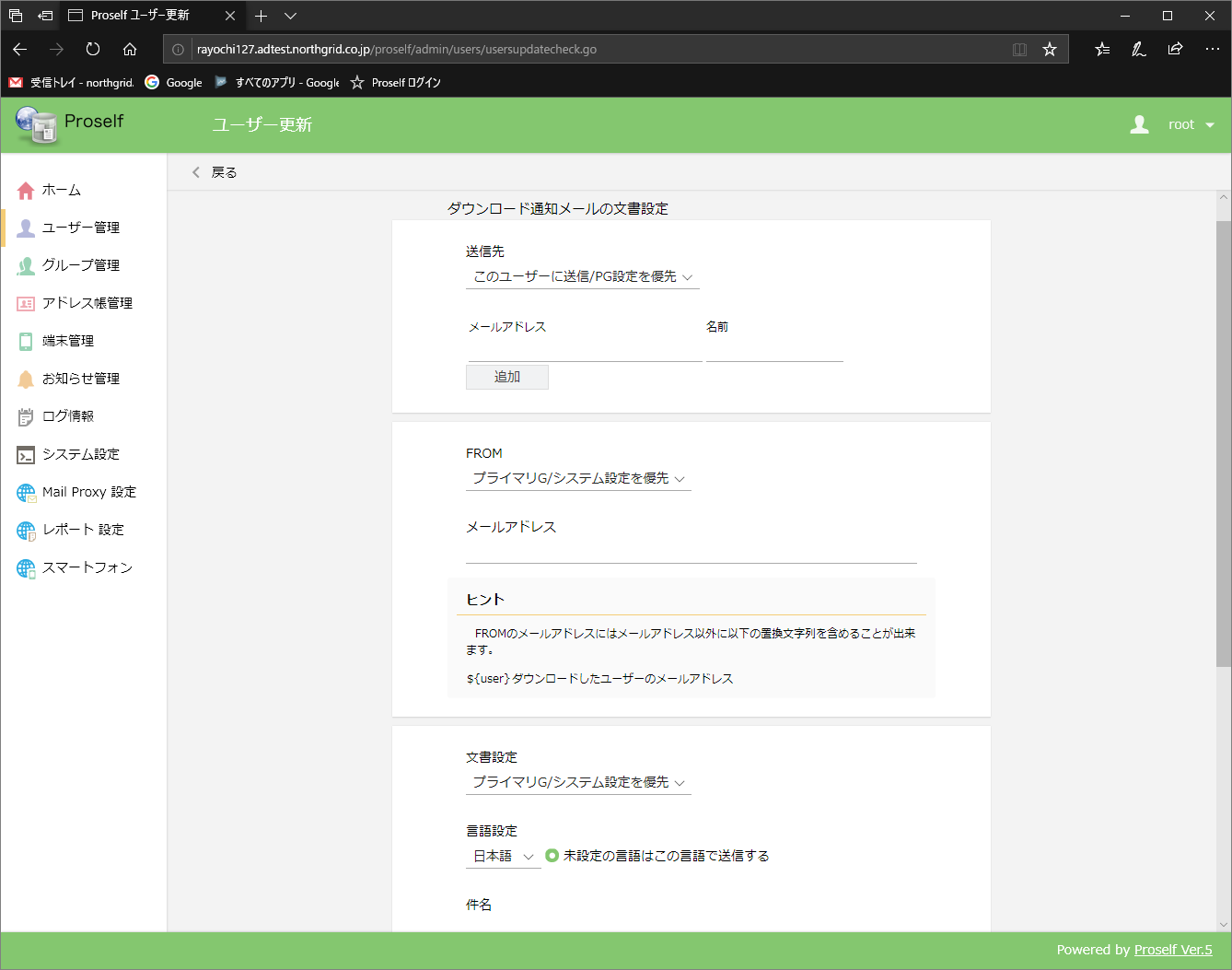 ダウンロード通知メールの文書設定各プルダウンメニューで「設定」を選択した場合は本画面内で設定した内容が適用されます。「設定」以外の場合は、プライマリグループ設定があればプライマリグループ設定が、なければデフォルト設定が適用されます。送信先送信先のメールアドレスを設定することで、ユーザー設定に関係なく設定したアドレスに対してのみメールを送付することができます。FROM送信元のメールアドレスを設定できます。デフォルト設定では、「1.2.システムメールの設定」で設定したアドレスから送付されます。文書設定メールの文章を設定できます。デフォルト設定では、「1.4.ユーザー/グループダウンロード通知メールの文書設定」で設定した内容が送付されます。グループ個別のアップロード通知メール文書設定「グループアップロード通知メール」の「設定」をクリックして「アップロード通知メールの文書設定」へ移動し、文書設定を行います。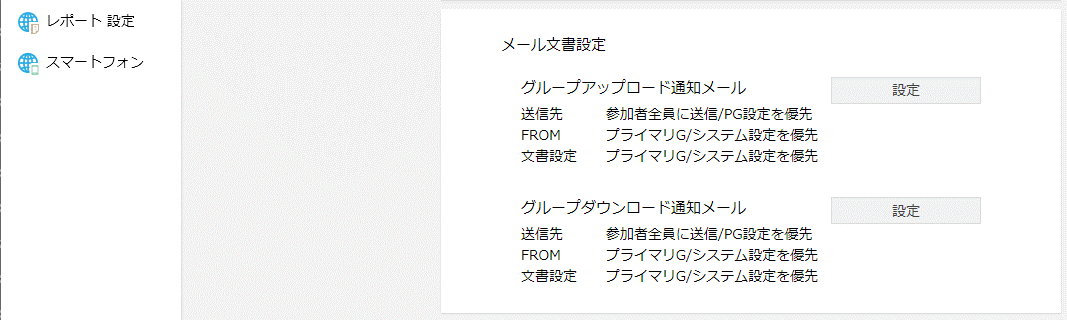 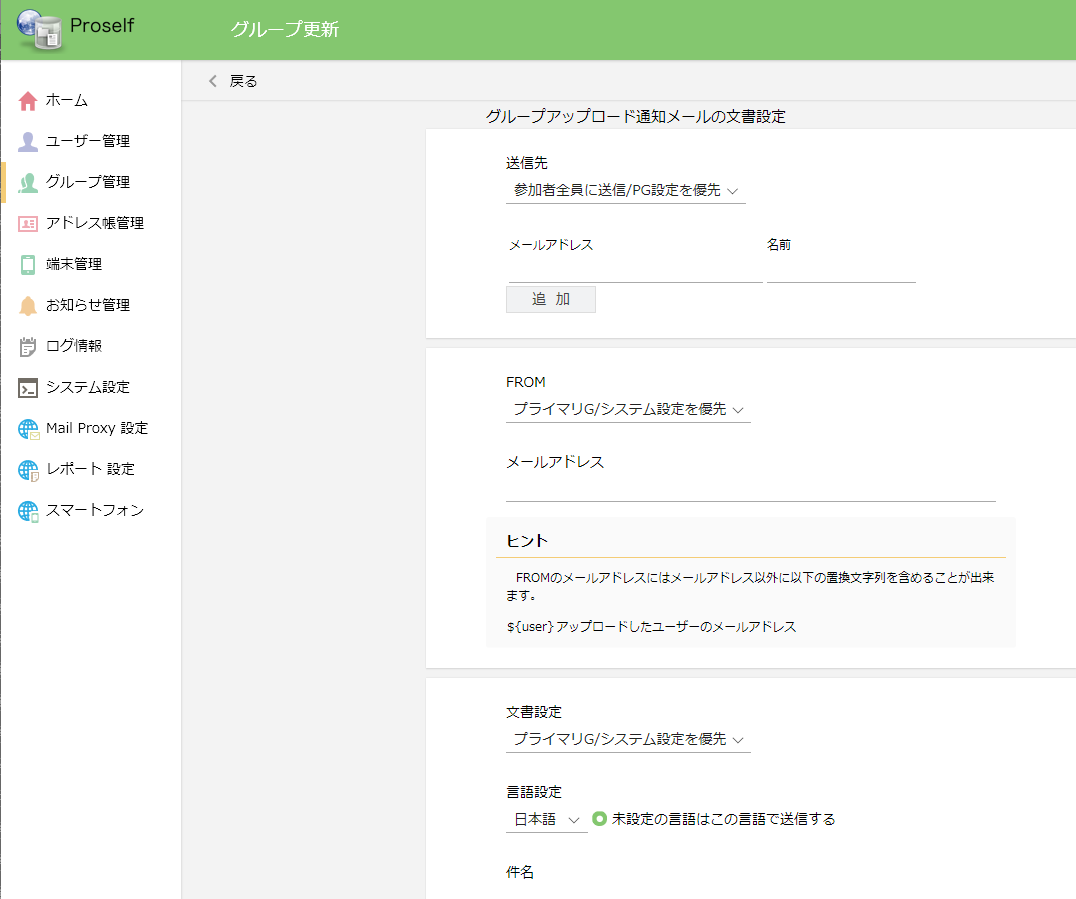 グループアップロード通知メールの文書設定各プルダウンメニューで「設定」を選択した場合は本画面内で設定した内容が適用されます。「設定」以外の場合は、プライマリグループ設定があればプライマリグループ設定が、なければデフォルト設定が適用されます。送信先送信先のメールアドレスを設定することで、グループ設定に関係なく設定したアドレスに対してのみメールを送付することができます。FROM送信元のメールアドレスを設定できます。デフォルト設定では、「1.2.システムメールの設定」で設定したアドレスから送付されます。文書設定メールの文章を設定できます。デフォルト設定では、「1.3.ユーザー/グループアップロード通知メールの文書設定」で設定した内容が送付されます。グループ個別のダウンロード通知メール文書設定「グループダウンロード通知メール」の「設定」をクリックして「ダウンロード通知メールの文書設定」へ移動し、文書設定を行います。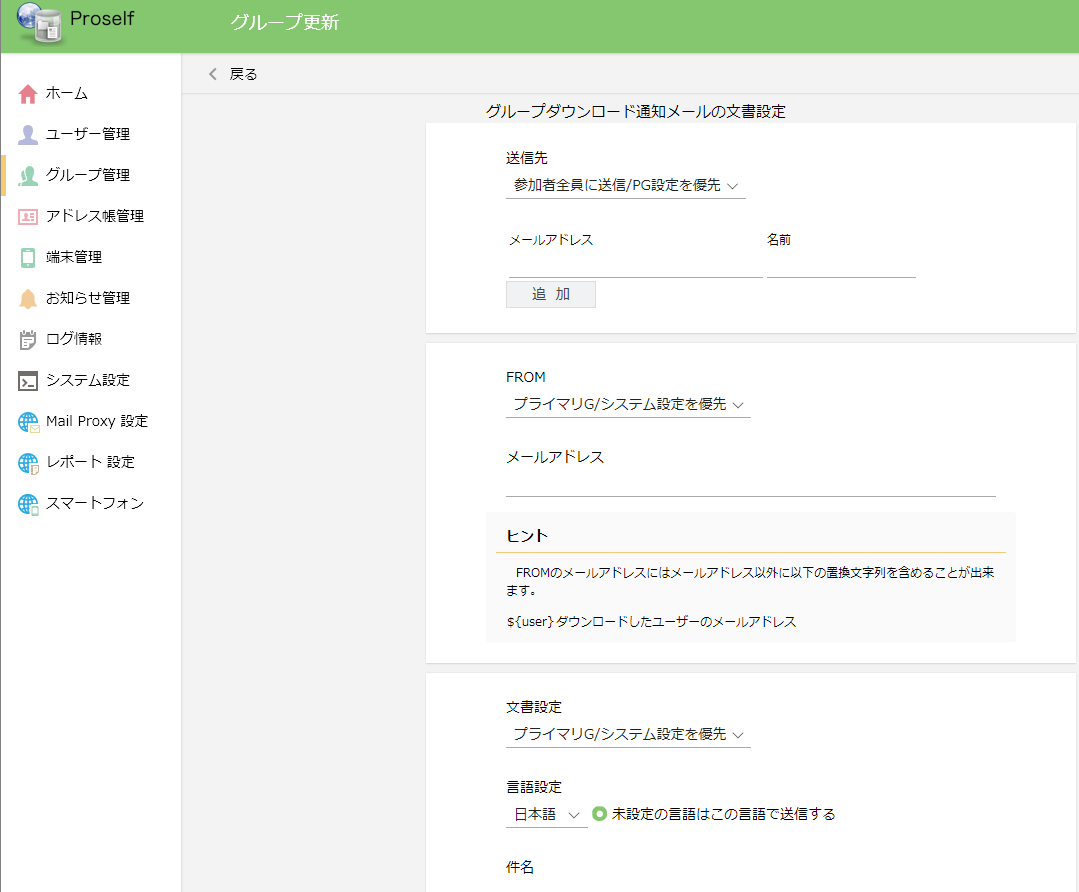 グループダウンロード通知メールの文書設定各プルダウンメニューで「設定」を選択した場合は本画面内で設定した内容が適用されます。「設定」以外の場合は、プライマリグループ設定があればプライマリグループ設定が、なければデフォルト設定が適用されます。送信先送信先のメールアドレスを設定することで、グループ設定に関係なく設定したアドレスに対してのみメールを送付することができます。FROM送信元のメールアドレスを設定できます。デフォルト設定では、「1.2.システムメールの設定」で設定したアドレスから送付されます。文書設定メールの文章を設定できます。デフォルト設定では、「1.4.ユーザー/グループダウンロード通知メールの文書設定」で設定した内容が送付されます。プライマリグループのアップロード通知メール文書設定 ※Enterprise Editionのみの機能プライマリグループ内のユーザー/グループフォルダにファイルがアップロードされた時に、プライマリグループに所属するユーザーに送付される通知メール文章を設定します。管理画面の左メニューより「グループ管理」へ移動し、プライマリグループ名をクリックします。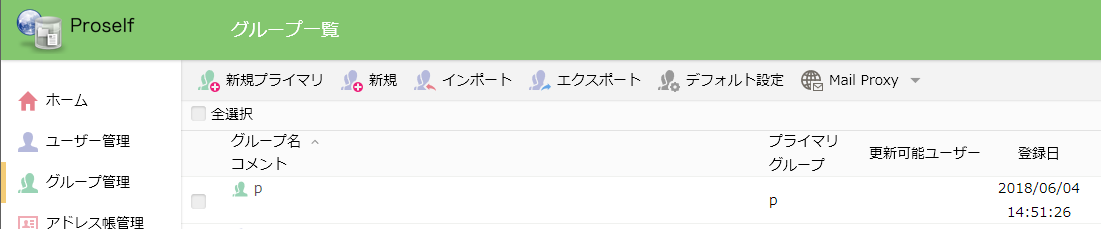 グループ一覧「フォルダオプション」を開きます。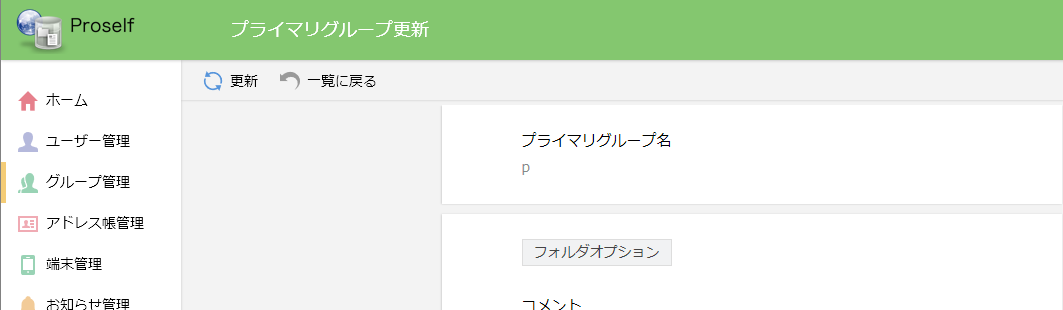 グループ更新「ユーザー/グループアップロード通知メール」の「設定」をクリックして「ユーザー/グループアップロード通知メールの文書設定」へ移動し、文書設定を行います。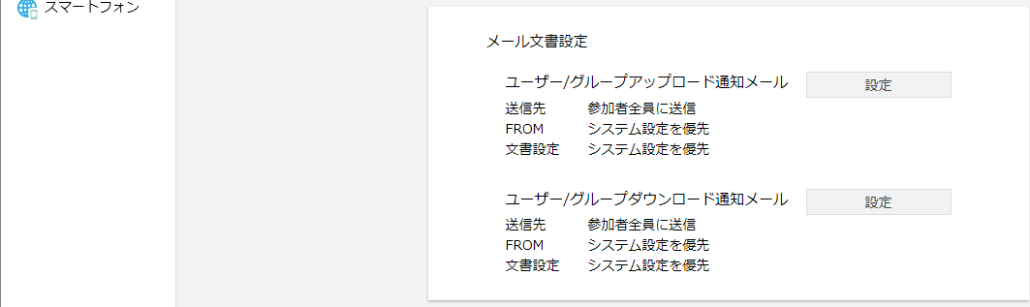 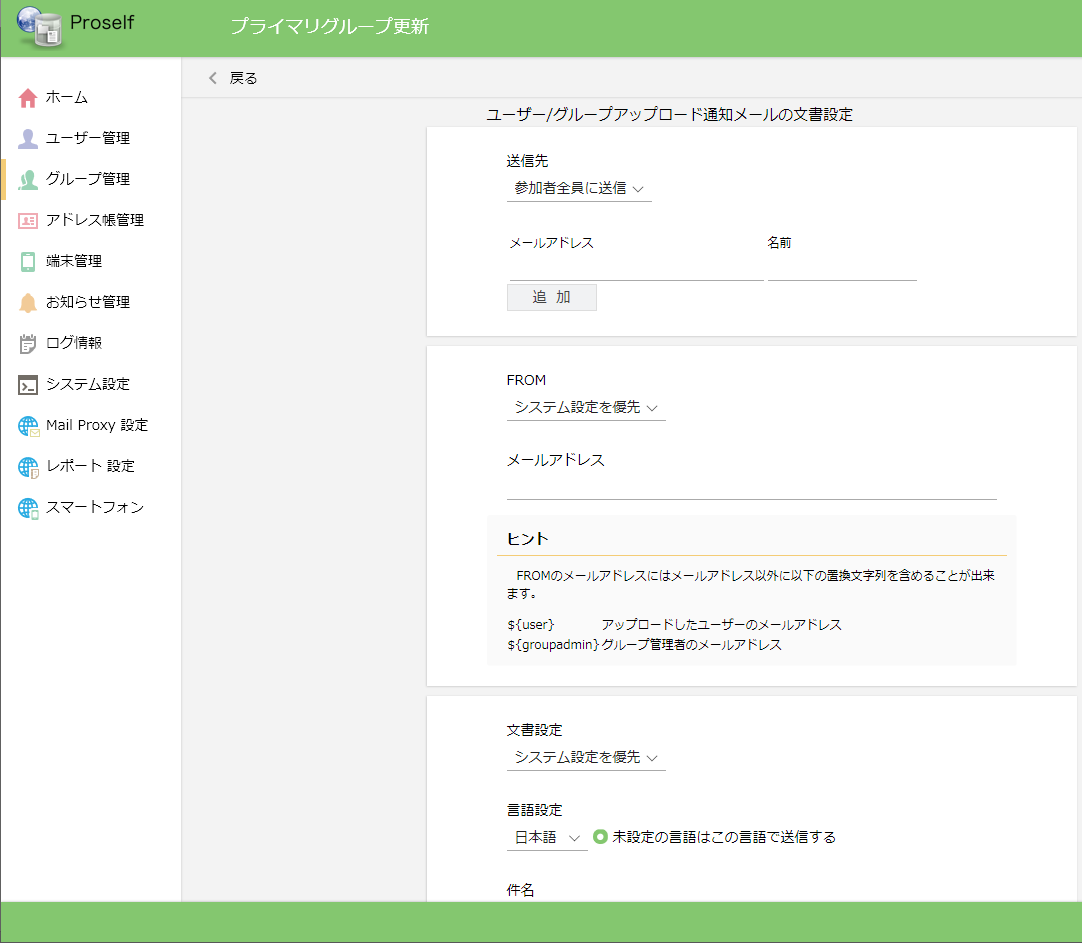 ユーザー/グループアップロード通知メールの文書設定各プルダウンメニューで「設定」を選択した場合は本画面内で設定した内容が適用されます。「設定」以外の場合はデフォルト設定が適用されます。送信先送信先のメールアドレスを設定することで、ユーザー/グループ設定に関係なく設定したアドレスに対してのみメールを送付することができます。FROM送信元のメールアドレスを設定できます。デフォルト設定では、「1.2.システムメールの設定」で設定したアドレスから送付されます。文書設定メールの文章を設定できます。デフォルト設定では、「1.3.ユーザー/グループアップロード通知メールの文書設定」で設定した内容が送付されます。プライマリグループのダウンロード通知メール文書設定※Enterprise Editionのみの機能プライマリグループ内のユーザー/グループフォルダからファイルがダウンロードされた時に、プライマリグループに所属するユーザーに送付される通知メール文章を設定します。管理画面の左メニューより「グループ管理」へ移動し、プライマリグループ名をクリックします。グループ一覧「フォルダオプション」を開きます。グループ更新「ユーザー/グループダウンロード通知メール」の「設定」をクリックして「ユーザー/グループダウンロード通知メールの文書設定」へ移動し、文書設定を行います。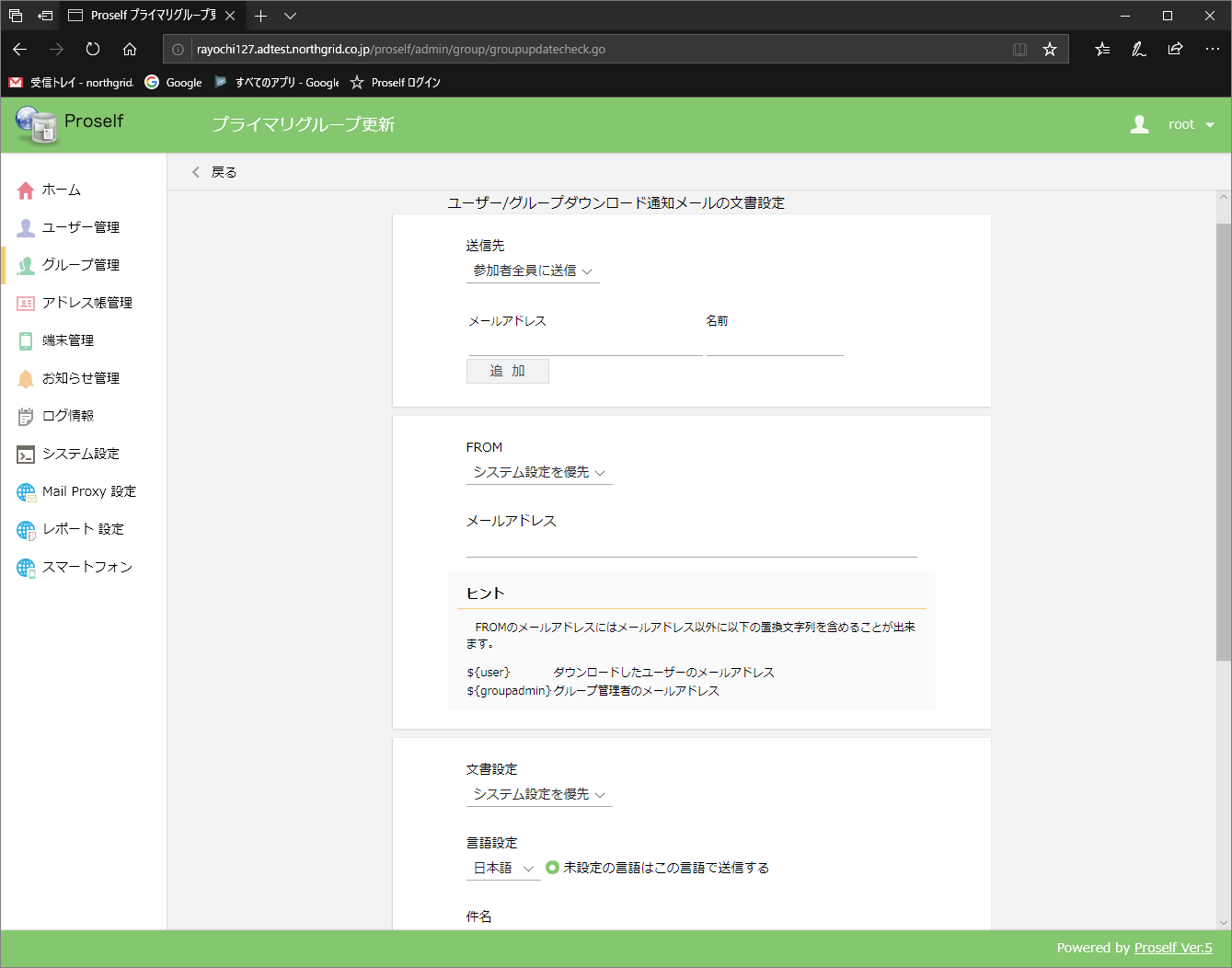 ユーザー/グループダウンロード通知メールの文書設定各プルダウンメニューで「設定」を選択した場合は本画面内で設定した内容が適用されます。「設定」以外の場合はデフォルト設定が適用されます。送信先送信先のメールアドレスを設定することで、グループ設定に関係なく設定したアドレスに対してのみメールを送付することができます。FROM送信元のメールアドレスを設定できます。デフォルト設定では、「1.2.システムメールの設定」で設定したアドレスから送付されます。文書設定メールの文章を設定できます。デフォルト設定では、「1.4.ユーザー/グループダウンロード通知メールの文書設定」で設定した内容が送付されます。件名と本文には以下の置換文字列を含めることができます。件名と本文には以下の置換文字列を含めることができます。${userfullname}アップロードしたユーザー名${mailaddress}アップロードしたユーザーのメールアドレス${submailaddress}アップロードしたユーザーのサブメールアドレス${file}アップロードされたファイル${filename}ファイル名${host}アップロードされたIPアドレス${date}アップロードされた日時${url}ファイル/フォルダ(Webリンク)件名と本文には以下の置換文字列を含めることができます。件名と本文には以下の置換文字列を含めることができます。${userfullname}ダウンロードしたユーザー名${mailaddress}ダウンロードしたユーザーのメールアドレス${submailaddress}ダウンロードしたユーザーのサブメールアドレス${file}ダウンロードされたファイル#{filename}ファイル名${host}ダウンロードされたIPアドレス${date}ダウンロードされた日時${url}ファイル/フォルダ(Webリンク)